Słowo i DziejeXIII edycja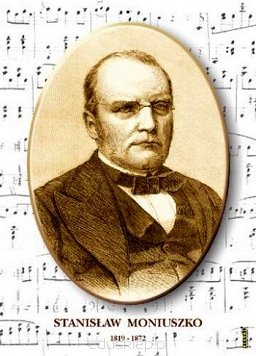 „A muzyka wiecznie trwa…”Miejsko-Gminna Biblioteka Publiczna w Nidzicywe współpracy z ks. Andrzejem Midurąogłaszają konkurs recytatorski z okazjiRoku Stanisława MoniuszkiCele konkursu :Upamiętnienie 200 rocznicy urodzin kompozytora, twórcy oper i pieśni polskich.Uwrażliwienie na piękno i ponadczasowość poezji z motywem muzyki różnych polskich twórców.Doskonalenie umiejętności recytatorskich.Stworzenie uczniom możliwości zaprezentowania swoich talentów.Organizatorzy:
Miejsko-Gminna  Biblioteka Publiczna w Nidzicy.Ks. Andrzej Midura.
Patronat honorowy – Burmistrz Nidzicy i Starosta Powiatu Nidzickiego.Uczestnicy konkursu:
Konkurs adresowany jest do uczniów szkół średnich powiatu nidzickiego.Założenia organizacyjne:Z każdej szkoły do konkursu może zgłosić się dowolna ilość osób.Konkurs będzie miał formę prezentacji dowolnego utworu poetyckiego wybranego z załącznika do regulaminu: Wyboru wierszy „A muzyka wiecznie trwa…”. Regulamin konkursu wraz z załącznikami jest dostępny na stronie www.nidzica.naszabiblioteka.com .Wszelkich informacji dotyczących konkursu udzielają pracownicy Biblioteki pod numerem tel.89/625-20-57 lub 625-24-14.
Terminy:Konkurs odbędzie się 15.11.2019r. o godzinie 10.00 w Sali Relax nidzickiego zamku.Chętnych do udziału w konkursie prosimy o wypełnienie karty zgłoszeniowej i doręczenie jej do 12.11.2019 r., do Miejsko-Gminnej Biblioteki Publicznej w Nidzicy, ul. Zamkowa 2, 13-100 Nidzica.
Nagrody i rozstrzygnięcie konkursu:Oceny dokona jury powołane przez organizatorów konkursu. Kryteria oceny recytacji: • opanowanie pamięciowe utworu,• trafność interpretacji głosowej (logiczne akcentowanie, intonacja, modulacja  głosu, tempo, pauza),• kultura słowa (artykulacja, akcent, przestankowanie),• ogólny wyraz artystyczny (postawa recytatora, uzasadniony: gest sceniczny,   element ruchu, strój, rekwizyt)Od decyzji jury nie przysługuje odwołanie.Jury przyzna I,II,III nagrodę, uwzględniając też wyróżnienia.Wyniki konkursu dostępne będą na stronie internetowej biblioteki.Finał konkursu i wręczenie nagród odbędzie się 15  listopada o godzinie 17.00 w Sali Rycerskiej nidzickiego zamku na uroczystym koncercie.
Załączniki:- Karta zgłoszeniowa.- Wybór wierszy do konkursu recytatorskiego „A muzyka wiecznie trwa…”.

Zapraszamy do udziału w konkursie.